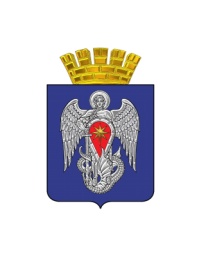 АДМИНИСТРАЦИЯ ГОРОДСКОГО ОКРУГА ГОРОД МИХАЙЛОВКАВОЛГОГРАДСКОЙ ОБЛАСТИПОСТАНОВЛЕНИЕот                                                         №О выявлении правообладателей ранее учтенного            объекта недвижимостиВ соответствии со статьей 69.1 Федерального закона от 13 июля 2015 года № 218-ФЗ «О государственной регистрации недвижимости» администрация городского округа город Михайловка Волгоградской области п о с т а н о в л я е т: 1. В отношении жилого дома общей площадью 174.2 кв. м. с кадастровым номером 34:37:010258:212, расположенного по адресу: Волгоградская область,            г. Михайловка, ул. Космическая, д. 3, в качестве правообладателей, владеющего данным объектом недвижимости на праве собственности, выявлены:- Ремезов Александр Григорьевич, … г.р., место рождения: …, паспорт … серия … № …, выдан …, код подразделения …, СНИЛС - … адрес регистрации по месту жительства: …- Ремезова Ирина Алексеевна, … г.р., место рождения: …, паспорт … серия … № …, выдан …, код подразделения …, СНИЛС - … адрес регистрации по месту жительства: …2. Право собственности:- … доли в праве общедолевой собственности Ремизова Александра Григорьевича на указанный в пункте 1 настоящего постановления объект недвижимости подтверждается … № ….- 1/4 доли в праве общедолевой собственности Ремезовой Ирины Алексеевны на указанный в пункте 1 настоящего постановления объект недвижимости подтверждается … № ….3. Указанный в пункте 1 настоящего постановления объект недвижимости             не прекратил существование, что подтверждается прилагаемым актом осмотра      от 02.06.2022.4. Отделу по имуществу и землепользованию администрации городского округа город Михайловка Волгоградской области осуществить действия                по внесению необходимых изменений в сведения Единого государственного реестра недвижимости.5. Контроль исполнения настоящего постановления возложить                            на заместителя главы городского округа по экономике и управлению имуществом Е.С. Гугняеву.Глава городского округа                		                                               А.В. Тюрин